ПРЕСС-РЕЛИЗ13.05.2021Коллективный договор Росэнергоатома за 2020 год признан выполненным12 мая 2021 года в городе-спутнике Курской АЭС – Курчатове сосотоялась конференция работников Росэнергоатома (входит в Электроэнергетический дивизион Госкорпорации «Росатом»), где свыше 90 делегатов трудовых коллективов российских АЭС признали Коллективный договор Концерна за 2020 год выполненным. Мероприятие впервые прошло в смешанном формате – часть делегатов присутствовала очно, часть – в режиме видеосвязи.Итоги производственной деятельности Электроэнергетического дивизиона за 2020г. подвел Генеральный директор «Росэнергоатома» Андрей Петров. Он напомнил, что в прошедшем году всеми 11-ю российскими АЭС, включая Плавучую атомную теплоэлектростанцию (ПАТЭС) на Чукотке, был достигнут исторический максимум по выработке электроэнергии в объеме 215,7 млрд кВтч.Также он рассказал о том, как в 2020 году была организована работа в условиях эпидемиологических ограничений.«В короткие сроки был организован режим удаленной работы для более 6-и тысяч работников, что позволило сохранить бесперебойный режим безопасной и надежной эксплуатации АЭС, а также выполнить график работ по сооружению и вводу в эксплуатацию новых энергоблоков. Общая сумма расходов дивизиона, направленных на противодействие распространению COVID-19, составила 2,1 млрд рублей. В том числе, свыше 500 млн рублей были переданы территориям расположения АЭС для создания ПЦР-лабораторий, приобретения машин скорой помощи, различного оборудования», – рассказал Андрей Петров.Среди важнейших задач на 2021 год в ходе конференции было отмечено продолжение сооружения новых энергоблоков Курской АЭС-2: в текущем году на строительной площадке запланировано выполнить 15 ключевых событий, в том числе 5 государственных заданий.«По состоянию на начало мая нами уж выполнено четыре ключевых события, из них два – государственных задания», – отметил директор Курской АЭС Вячеслав Федюкин.По завершению конференции состоялась церемония награждения лучших работников дивизиона, внесших большой вклад в развитие системы социального партнерства.Управление информации и общественных связей Курской АЭС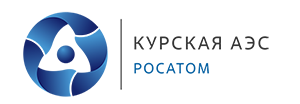 